УРОК ПОЗАКЛАСНОГО ЧИТАННЯ. Тема. Книга – вікно у світ.Мета.  Ознайомити учнів з історією виникнення паперу і книгодрукування; розвивати читацькі навички, навички виразного читання, зв’язне мовлення,вміння висловлювати свою думку; прищеплювати любов до книги;виховувати відповідальність, бережливе ставлення до книги.           Обладнання. Виставка книг, індивідуальні картки, таблиці складів, ІКТ.Хід урокуОРГАНІЗАЦІЙНИЙ МОМЕНТ             Всі почули ви дзвінок На улюблений урок.Кожен з вас приготувався,На перерві постарався.Зараз сядуть всі дівчатка, А за ними і хлоп’ятка.Ласкавинки посилаймо,Працювати починаймо.                               ІІ. МОВНА РОЗМИНКА.Дихальні вправи.  Розчитування за складовою таблицею на дошці.Вправи на розширення кута зору.ІII. ПОВІДОМЛЕННЯ ТЕМИ І МЕТИ УРОКУ                              Вчіться, діти. Мудра книжка Скаже вам чогось багато З того, що колись булоІ посіяно й пожато.                                                      Я. Щоголів— До чого закликає поет?— Що допомагає в навчанні?                                               — Яке місце займає книга в житті людини?— Коли відбулося ваше перше знайомство з книгою?          — Сьогодні ми говоритимемо про книгу 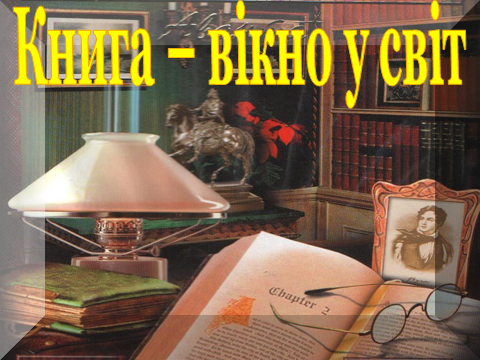 . IV. РОБОТА З ВИСТАВКОЮ КНИГПерша частина (полиця) виставки: абетки, букварі— Що спільного в цих книжках?                                          — Яку назву ви дали б цій частині виставки? (Моя перша книжка.)Друга частина: підручники, словники, довідники, посібники...                                                                                                  — Яка спільна назва до цієї групи? (Навчальна книга.)Третя частина: казки— Що спільного в цих книжках?                                          — Чи подобається вам читати?— Які книжки ви полюбляєте читати?                                  — Які книжки є у вас удома?V. Вступне слово.— Книг на світі є дуже багато. Вони різняться між собою змістом, розміром, оформленням. Книга розмовляє з людьми різного віку, різних професій. Вона стає другом і порадником у житті кожної людини на все життя.— Як же книга прийшла до людини? Про це повідомлять учні.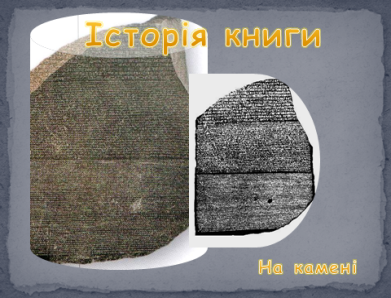 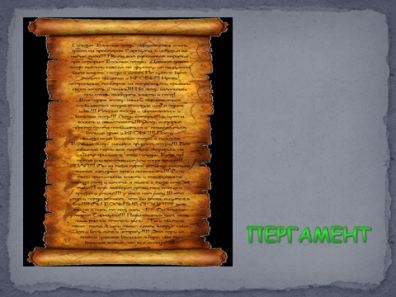 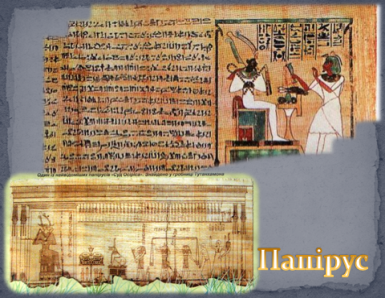 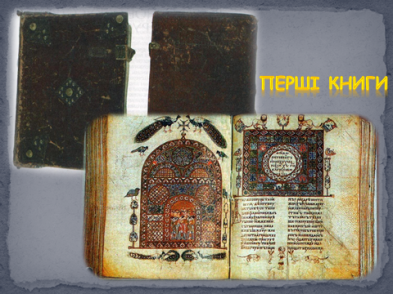 1-й учень. У сиву давнину на нашій планеті Земля не було книжок у такому вигляді, як вони тепер. Сторінками стародавніх книг були стіни печер, дерева, каміння.2-й учень. Згодом люди навчилися писати і малювати гострою палицею на глиняних дощечках. Писали книги на бамбукових пластинах, а потім нанизували на шкури. Такі книги були важкими і незручними.3-й учень. Потім почали виготовляти легші книги з телячої шкіри. Вони були дуже дорогими, адже для написання однієї книги потрібна була ціла череда телят. Перша така книга була написана в місті Пергамі. Матеріал для книг почали називати пергаментом.             4-й учень. Справжній папір люди почали виготовляти приблизно 2000 років тому. Книги були рукописними, їх переписували вручну.        5-й учень. На берегах Нілу в Єгипті є безліч заростей болотяної рослини — папірусу. Його у давнину використовували на будівництві. З часом люди помітили, що, висихаючи на сонці, волокниста серцевина папірусу перетворювалася на сухі, вузенькі смужки, що вбирали фарбу.6-й учень. У XIII ст. у Європі навчились виготовляти папір. У середині XV ст. у Німеччині з’явився перший друкарський верстат.7-й учень. В Україні першодрукарем був Іван Федоров. За своє життя він видрукував декілька книг (зокрема перший слов’янський «Буквар»).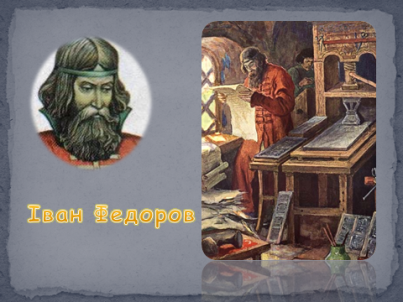 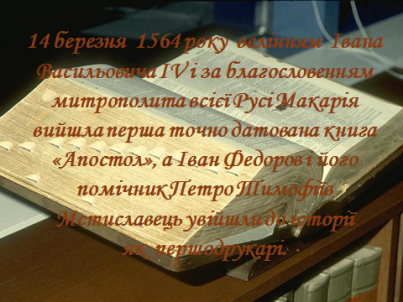 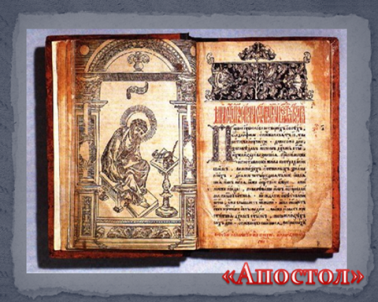 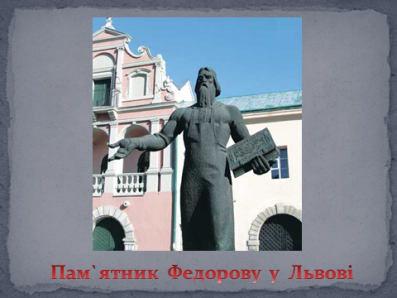 — Книги виготовляють у друкарнях. Після цього вони деякий час перебувають у магазині. Багато книг постійно «живуть» у бібліотеці.Бібліотека — це слово грецького походження, у перекладі означає «книгосховище». Перше знайомство з книгою починається з обкладинки. Вона розповість про те, хто написав книгу, коли й де її видали. Звертайте увагу на прізвище автора. Кожна книга має назву, з якої часто можна дізнатися, про що йдеться в ній.Робота в групах. Практичне орієнтування в книжціКожна група отримує книжку і дізнається із першої сторінки: її назву; хто автор; прізвище художника; де і коли видано книжку.ЗОРОВА ГІМНАСТИКА.VІ. ЧИТАННЯ Й ОБГОВОРЕННЯ ВІРША М. ПРИГАРИ «ПРО КНИЖКУ»Виразне читання вірша вчителем.Бесіда роздуми про прочитане.Про кого і про що йдеться в цьому вірші?Чи траплялися вам розмальовані книжки?Самостійне ознайомлення з віршем.Чи правильно Мар’янка поводилася з книгою?А чи знаєте ви , як слід поводитися з книгами?Давайте поділимося своїми знаннями , попрацюємо в групах і складемо пам’ятку поводження з книгами.VІІ. РОБОТА В ГРУПАХ. СКЛАДАННЯ ПАМЯТКИ.Пам’ятка поводження з книгоюВзявши книгу обгорни їїСлідкуй за чистотою книги, не читай під час їж, не бери брудними руками.Не загортай сторінок, а користуйся закладкою.Не роби на сторінках книг поміток, записів.Не клади в книгу олівці, інші товсті предмети.Слідкуй за станом книги, своєчасно ремонтуй її.Бережи свого вірного, мудрого друга.ФІЗКУЛЬТХВИЛИНКА VІІІ. ЧИТАННЯ Й ОБГОВОРЕННЯ ОПОВІДАННЯ ОСТАПА ВИШНІ «ЛЮБІТЬ КНИГУ»1. Самостійне читання оповідання учнями мовчки— Як ставився Василько до книжки?— Як він читав книжку?— Який сон йому наснився?— Чи добре було Василькові уві сні?— До якої думки він прийшов після цього?— Які слова висловлюють головну думку оповідання?2. Робота в парах над прислів'ями.Скласти прислів’я і пояснити його значення.Книга вчить...                              знання — з книг.Глибина у морі,...                         як на світі жити.Золото добувають із землі, а...       мудрість — у книзі.ІХ. ПІДСУМОК УРОКУПродовж речення:На сьогоднішньому уроці я дізнався….Я навчився…..Я запам’ятав…..Мені сподобалося …..ОЦІНЮВАННЯ.А наш урок я хочу закінчить словами Івана ФранкаКниги морська глибина,Хто в них пірне аж до дна Той хоч і труду мав доситьДивнії перла виносить.Хочу вам побажати : Дружіть з книгою !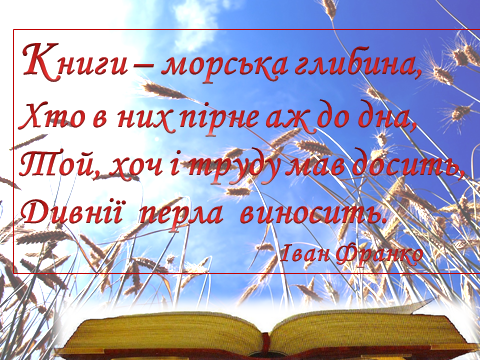 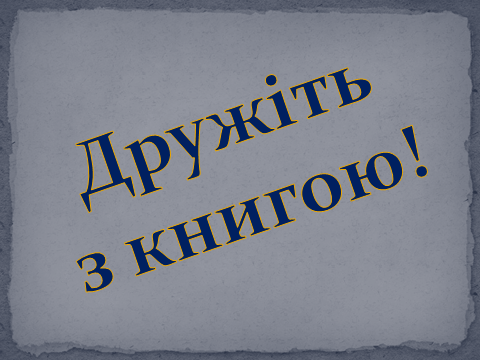 Х. ДОМАШНЄ ЗАВДАННЯ— Наступний урок позакласного читання ми проведемо за темою «У світі казки чарівної». Завдання до уроку та список літератури ви знайдете в куточку читача.